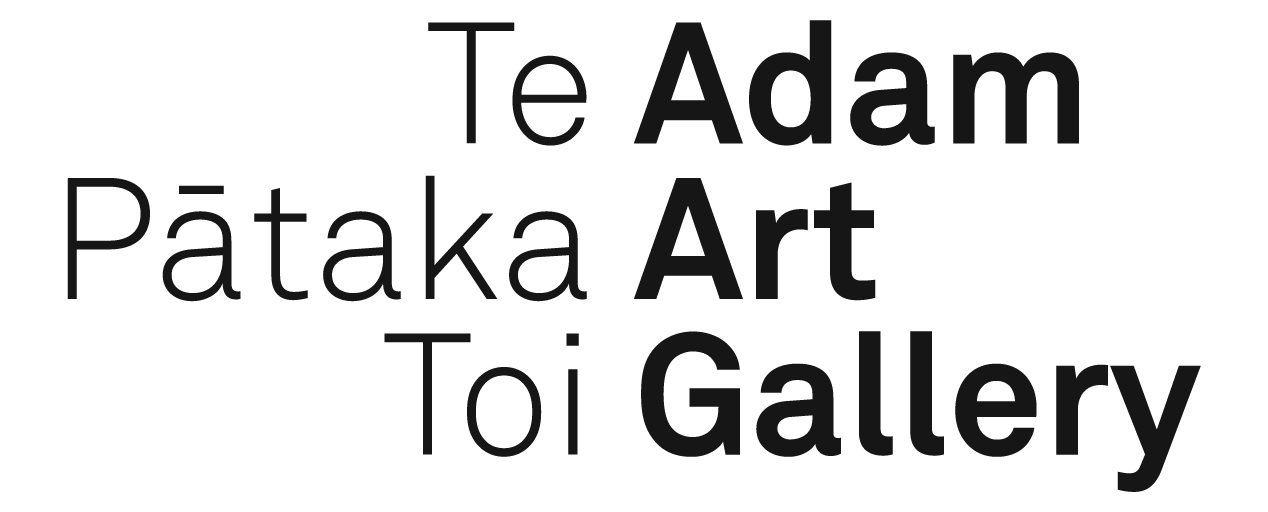 Public Programme30 July – 18 September 2016

Walker Evans: The Magazine WorkSherrie Levine: African Masks After Walker Evans
Patrick Pound: Documentary Intersect
Sonya Lacey: Newspaper for VignelliFriday 29 July, 6pm: Opening eventThe exhibition will be opened by Aucklandartist Gavin Hipkins. Saturday 30 July, 11am: David Campany, Geoffrey Batchen, Patrick PoundPlease join us for a public tour of the exhibitions, moderated by art historian Geoffrey Batchen and featuring The Magazine Work curator David Campany and Melbourne-artist Patrick Pound.Sunday 7 August, 2pm: Sonya Lacey artist talkWellington artist and designer Sonya Lacey discusses the shifting authorial roles assumed by contemporary designers, as well as her artwork in the exhibition based on a proposal for the European Journal by legendary modernist designer Massimo Vignelli.Saturday 3 September, 2pm: Arresting copies; a roundtable discussion What is the status of the copy in contemporary art today? In our post-post-modern world, what are the purposes and pitfalls of appropriation as an artistic strategy now? Join us for a stimulating discussion on this topic, including artist Glenn Hayward, writers Megan Dunn and Cassandra Barnett, and Adam Art Gallery Director Christina Barton. The discussion will be chaired by Wellington art writer and academic Martin Patrick.
ART HISTORY IN PRACTICE SERIESIn this second annual Art History in Practice series, established and emerging art historians and curators, working both inside and outside the academy, present on their current research.
Art History in Practice III David CampanyWednesday 27 July, 6pmCity Gallery Wellington
On the eve of the opening of his major exhibition Walker Evans: The Magazine Work at the Adam Art Gallery, renowned British curator and historian David Campany provides insights into his longstanding interests in the history of photography.
Art History in Practice VDr Barbara GarrieWednesday 24 August, 5.15pmDr Barbara Garrie summarises her doctoral research examining issues of identity, landscape, and embodiment in the practice of American artist Roni Horn.Art History in Practice VI Anna-Marie White Wednesday 7 September, 5.15pmCurrent doctoral student at Victoria University of Wellington, Anna-Marie White, discusses the initial formulation of her subject of doctoral study. Art History in Practice VII Roger BlackleyWednesday 14 September, 5.15pmAssociate Professor Roger Blackley discusses The Galleries of Maoriland, his forthcoming book exploring the ethnological strand of art that flourished in fin-de-siècle New Zealand. 